Publicado en Madrid el 27/03/2018 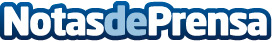 Cómo afecta el blockchain al marketing digital, según SúmateEsta tecnología aportaría mayor seguridad al proceso de compras online y de e-commerce. Blockchain cuenta con una tecnología que fija a cada usuario como titular y responsable de sus datosDatos de contacto:Noelia PereñaActitud de Comunicación91 302 28 60Nota de prensa publicada en: https://www.notasdeprensa.es/como-afecta-el-blockchain-al-marketing-digital Categorias: Nacional Marketing Programación E-Commerce Software Ciberseguridad http://www.notasdeprensa.es